        От   01 сентября   2022 года   №  151В соответствие с Федеральным законом от 02.03.2007г. № 25-ФЗ «О муниципальной службе в Российской Федерации», Областным законом Ленинградской области от 11.03.2008г. № 14-оз «О правовом регулировании муниципальной службы в Ленинградской области», п.2 ст.6 Решения Совета депутатов от 13.12.2021 г. № 114  «О бюджете муниципального образования Красноозерное сельское поселение муниципального образования Приозерский муниципальный район Ленинградской области на 2022 год и плановый период 2023 и 2024 годов», Уставом муниципального образования Красноозерное сельское поселение муниципального образования Приозерский муниципальный район Ленинградской области, в целях стимулирования труда работников администрации Совет депутатов МО Красноозерное сельское поселение РЕШИЛ:1. Утвердить размеры должностных окладов и ежемесячного денежного поощрения работников администрации замещающих должности, не являющиеся должностями муниципальной службы администрации муниципального образования Красноозерное сельское поселение муниципального образования Приозерский муниципальный район Ленинградской области с 01 сентября 2022 года согласно Приложению № 1.   2.Утвердить размер должностного оклада начальника и делопроизводителя военно-учетного стола администрации муниципального образования Красноозерное сельское поселение муниципального образования Приозерский муниципальный район Ленинградской области с 01 сентября 2022 года согласно Приложению № 2.   3. Настоящее решение подлежит официальному опубликованию в средствах массовой информации, на сайте администрации муниципального образования Красноозерное сельское поселение и распространяется на правоотношения, возникшие с 01 сентября 2022 года.4. Настоящее решение вступает в силу с момента опубликования его в средствах массовой информации.Глава муниципального образования                                                                                              Красноозерное сельское поселение 	                                 М.И. Каппушев						         Исп. Смирнова Н.Г Тел.:67525Разослано: дело 3, КФ-1, Прокуратура-1 СМИ-1                                                                                                                                   Утверждено Решением Совета депутатовМО Красноозерное сельское поселениеМО Приозерский муниципальный район Ленинградской областиОт 01 сентября 2022    г. №151 Приложение № 1Размеры должностных окладов и ежемесячного денежного поощрения работников администрации замещающих должности, не являющиеся должностями муниципальной службы администрации муниципального образования Красноозерное сельское поселение муниципального образования Приозерский муниципальный район Ленинградской области                                                                                                                                   Утверждено Решением Совета депутатовМО Красноозерное сельское поселениеМО Приозерский муниципальный район Ленинградской областиОт 01 сентября  2022 г. №151 Приложение № 2Размер должностного оклада начальника и делопроизводителя военно-учетного стола МО Красноозерное сельское поселениеМО Приозерский муниципальный район Ленинградской области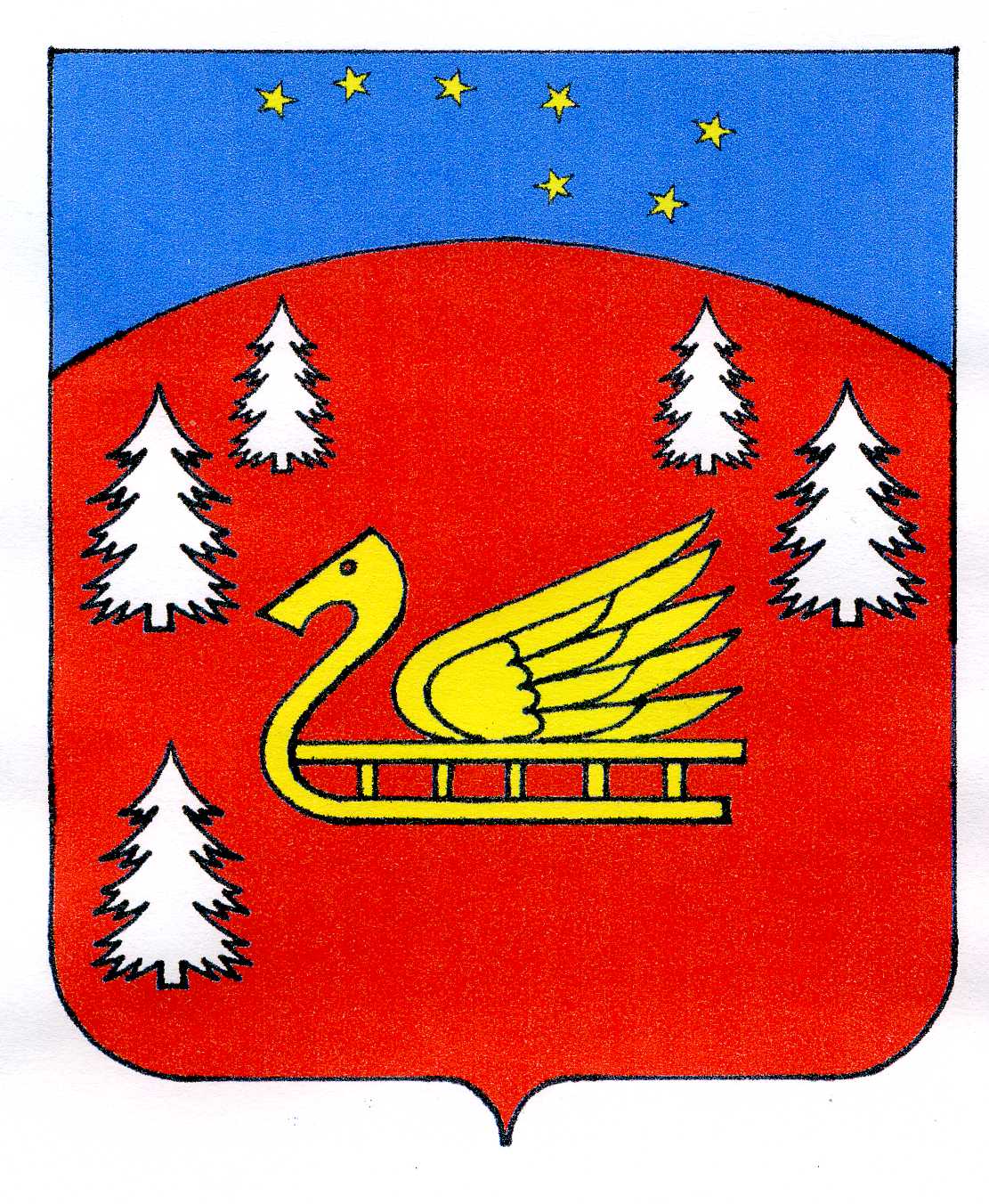 Совет депутатов муниципального образования Красноозерное сельское поселение муниципального образования Приозерский муниципальный район Ленинградской области.Р Е Ш Е Н И Е                     Об утверждении должностных окладов работников администрации замещающих должности, не являющиеся  должностями муниципальной службы    администрации муниципального образования Красноозерное сельское поселение № п/пНаименование должностейОкладЕжемесячное денежное поощрение1Водитель8 355,904 177,882Уборщица6 499,123 249,56Итого15 155,027 427,44№ п/пНаименование должностейОклад1Начальник и делопроизводитель военно-учетного стола8 643,66Итого8 643,66